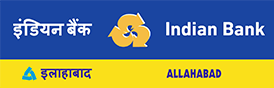 CORPORATE OFFICE, ESTATE DEPARTMENT , No. 254 - 260, Avvai Shanmugam Salai,Royapettah, Chennai - 600 014.Ph: 044-28134401 / 4301 / 4308Email: hoestate@indianbank.co.inNOTICE INVITING QUOTATION Indian Bank, Corporate Office, Chennai invites sealed quotes for Supply and Installation of Modular Tables / CABINETS AND iNTERIOR FURNISHING WORK FOR THE Proposed SPACE FOR GOVT. BUSINESS SERVICE BRANCH, AT THIRD FLOOR, NO:55, ETHIRAJ SALAI, EGMORE, CHENNAI 600008.The Request for Quotation document may be collected by sending a request through email id to sathishkumar.r@indianbank.co.in from 16.09.2021.RFQ Issue date		: 16.09.2021RFQ Closing date	: 24.09.2021Asst. General Manager (P&E) 